Протокол № 409/УТПиР-Рзаседания Закупочной комиссии по аукциону в электронной форме  на право заключения договора на выполнение работ: «Устройство релейной защиты и телемеханики встроенной ТП 10/0,4 кВ на объекте "Административное здание АО "ДРСК" в 34 квартале г. Благовещенска»                                                    (Лот №  91601-ТПИР ОБСЛ-2020-ДРСК).СПОСОБ И ПРЕДМЕТ ЗАКУПКИ:аукцион в электронной форме на право заключения договора на выполнение работ: «Устройство релейной защиты и телемеханики встроенной ТП 10/0,4 кВ на объекте "Административное здание АО "ДРСК" в 34 квартале г. Благовещенска»»                                              (Лот №  91601-ТПИР ОБСЛ-2020-ДРСК).КОЛИЧЕСТВО ПОДАННЫХ ЗАЯВОК НА УЧАСТИЕ В ЗАКУПКЕ: 3 (три) заявки.КОЛИЧЕСТВО ОТКЛОНЕННЫХ ЗАЯВОК: 1 (одна) заявка.ВОПРОСЫ, ВЫНОСИМЫЕ НА РАССМОТРЕНИЕ ЗАКУПОЧНОЙ КОМИССИИ:О  рассмотрении результатов оценки заявок.Об отклонении заявки Участника ООО "НЭМК". О признании заявок соответствующими условиям Документации о закупке.РЕШИЛИ:По вопросу № 1Признать объем полученной информации достаточным для принятия решения.Принять к рассмотрению заявки следующих участников:По вопросу № 2Отклонить заявку Участника ООО "НЭМК" от дальнейшего рассмотрения на основании п. 4.9.6 а) Документации о закупке, как несоответствующую следующим требованиям:По вопросу № 3Признать заявки 409/УТПиР-1409/УТПиР-2соответствующими условиям Документации о закупке и принять их к дальнейшему рассмотрению.Заявки участников допускаются к участию в аукционе с учетом норм п.4.14 Документации о закупке, согласно которому, в случае если Участником представлена заявка, содержащая предложение о поставке товаров иностранного происхождения или предложение о выполнении работ, оказании услуг иностранными лицами, договор с таким Участником (в случае его победы в аукционе) заключается по цене, сниженной на 15% от предложенной им в ходе аукциона цены договора.Секретарь Закупочной комиссии1 уровня АО «ДРСК                                              ____________________         Чуясова Е.Г.Тел. (4162) 397-268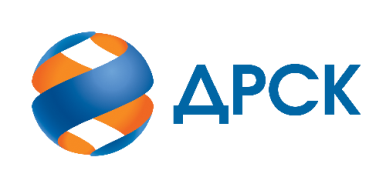                                                                      АКЦИОНЕРНОЕ ОБЩЕСТВО                «ДАЛЬНЕВОСТОЧНАЯ РАСПРЕДЕЛИТЕЛЬНАЯ СЕТЕВАЯ КОМПАНИЯ»город Благовещенск«30» апреля 2020 года№п/пДата и время регистрации заявкиНаименование, ИНН Участника и/или его идентификационный номер20.03.2020 08:50Регистрационный номер участника: 409/УТПиР-123.03.2020 04:25Регистрационный номер участника: 409/УТПиР-206.04.2020 10:23Регистрационный номер участника: 409/УТПиР-3№п/пДата и время регистрации заявкиНаименование, адрес и ИНН Участника и/или его идентификационный номерЦена заявки, руб. без НДС20.03.2020 08:50Регистрационный номер участника: 409/УТПиР-12 663 271.0023.03.2020 04:25Регистрационный номер участника: 409/УТПиР-22 663 271.0006.04.2020 10:23Регистрационный номер участника: 409/УТПиР-32 663 271.00№ п/пОснования для отклоненияВ заявке Участника отсутствует техническое предложение (форма 4), что не соответствует п.7.4 Документации о закупке. Ответ на дополнительный запрос Участником не представлен.